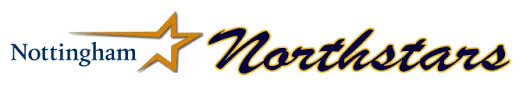 MARCHING UNIT PARENTS ASSOCIATION	MEETING MINUTES   9/9/19  	 7PM LibraryThe meeting was called to order at 7:03pm by Cheri Jordine, President of the Association.The minutes of the previous meeting prepared by Denise Richards were presented.  A motion was made by Austin McGuire and seconded by Loretta Swieconek to accept the minutes as presented.  A vote was taken and the motion carried.Student Liaison – None Present. It was decided to ask Shirley Price to be the student liaison.Corresponding Secretary’s Report – Sandra Carson Price.  No correspondence.Director’s Report –Jen Klek/Jarret Susswein-Thanks to everyone for all their help. New members are really making progress.Band Front-Matt DiBiase-If a student is leaving a show with the parent, tell the teacher in charge directly. Star Crew-track on 50 yard line. Front hash on 30 yard line. The large tiki needs 2 crew to wheel in place and stay behind it through the show. Get the equipment off the field. Don’t ask, just do. Needs one parents to check that buckets are all front facing. Game this weekend is at 12. Call time is 10. Drumline and guard will be earlier. Guard practices Monday and Wednesday 3-5.Drum line-Kyle Seeley-Drumline is working hard. Extra practices are coming.		  President’s Report – Cheri Jordine.  An alumni donation of $5000.71 is going into the general account and being added to the equipment fund. Equipment has had a great need and we are going to try to help as much as possible.  Vice President’s Report – Shannon Ratkey-No report Treasurer’s Report – Kelly Fry-The Treasurer’s Report was presented and made part of these minutes. A motion was made by Lisa Mohring and seconded by Dee Miles to accept the new projected budget Treasurer’s Report. A vote was taken and the motion carried.Fundraising – Tammy Angelucci and Kelly Fry- School has said we can’t sell candy anymore. Looking at doing a preorder pretzel sale with pick up afterschool. Any other fundraising ideas anyone has, please let them know.Band Banquet – Loretta Swieconek-Looking for a place that will donate its use. If last resort will use the school cafeteria. Would like to put more money into the food than the venue. Slackwood hall is possible. Dj is free. Looking at a January 2020 date.Membership-If not in yet, please get it in. It is needed to qualify for a scholarship.Merchandise/Spirit Wear – Sandra Carson Price-Spirit wear is being made now. Parent shirts made a profit for the unit. Next year going to adjust spirit wear to make a small profit for the unit.Scrips-Denise Richards and Donna Komet-Only one family ordered from last physical order. Will announce another order at beginning of October.Blocks-Cynthia Fowler-Information is now on the website. Send money to Cynthia Fowler.OLD BUSINESS –Car Wash made $1100. Picnic was very successful. Thank you everyone. During band camp, one of the tent broke. Since there is a line item in the budget for a new tent, we plan to spend $50-$100 to buy one new tent. By-Laws-Some very outdated things in the by-laws. President has asked the membership to read them from the website and bring any changes that they feel need to be made to next months meeting.Website-Has moved to new servers and has updated antivirus protection. Check it out at NMUPA.orgTracking hours has been difficult. There was discussion of looking into a sign up genius for snack donations. Looking for a better tracking system. Be sure to sign in for each hour earning opportunity. Snack donations are 15 minutes per item up to 2 items per game/event. Only 2 hours can be earned in donations.Snack drop off areas*****Home games at the C tainer. Away events at the band room.***** NEW BUSINESS –Membership asked that the instrument wish list be posted on the website. Discussed some fundraisers such as Donors Choice, Go Fund Me, Snap Raise, and an ice skating fundraiser.Henry Miles has returned to be an assistant during marching season. His help has been invaluable. A motion was made to make a gift to Henry for his assistance of a $500 VISA gift card by Loretta Swieconek and seconded by Sandra Carson Price. A vote was taken and the motion carried.One of our members runs the New Jersey Walk4Hearing in Mercer County Park. She has asked if the students would play or participate in the event on Sunday, October 13 from 10am-1pm. The membership was very interested in participating since this supports one of our own membersParades-Plan on a Morgan Halloween parade with one bus during the school day. Also a St. Patricks Parade and 2 Memorial Day Parades.Upcoming Dates-Mums due 9/16 pick up 9/24, Pies due 11/15, pick up 11/26, Applebees 12/15, Bagging 12/21There being no further business, a motion was made by Denise Richards and seconded by Dee Miles to adjourn at 8:56pm.Respectfully Submitted,       Denise Richards, Recording Secretary